Jídelníček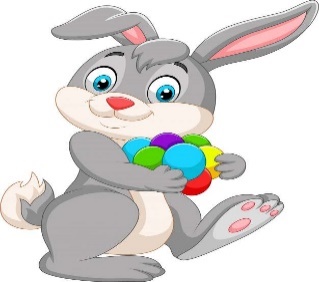 3.-7.4.202310.-14.4.2023Jídelníček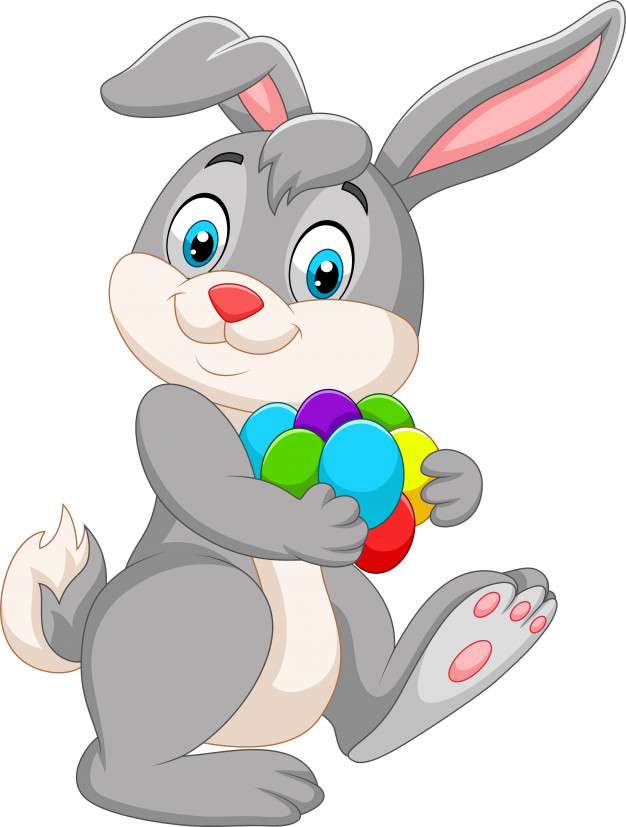 17.-21.4.2023                                                                              24.-28.4.DatumHlavní chodHlavní chodAlergenyPondělí3.4.PolévkaZeleninová s drožďovými knedlíčkyA 1,3,7,9Pondělí3.4.I.Vepřová plec, zelí, farmářský knedlík, ovoceA 1,3,7Pondělí3.4.II.Kuřecí v jogurtu, brambory, ledový salát, ovoceA 7Úterý4.4.PolévkaBrokolicováA 1,7Úterý4.4.I.Kuřecí závitek se špenátem a sýrem, brambory, zelný s kopr.A 1,7Úterý4.4.II.Plovdivské vepřové maso, špecleA 1,3,7Středa5.4.PolévkaRybíA 1,4Středa5.4.I.Vejce, čočka na kyselo, chlébA 1,3Středa5.4.II.Zeleninové karbanátky se sýrem, br. kaše, okurkový salátA 1,3,7Čtvrtek6.4.PolévkaA 1,3,9Čtvrtek6.4.I.VelikonoceA 1Čtvrtek6.4.II.A 3,7Pátek7.4.PolévkaA 1,7Pátek7.4.I.VelikonoceA 1,7Pátek7.4.II.A DatumHlavní chodHlavní chodAlergenyPondělí10.4.PolévkaA 1,3,7Pondělí10.4.I.Velikonoční pondělíA 1,3,7Pondělí10.4.II.A 1,3,7Úterý11.4.PolévkaHovězí s těstovinouA 1,3,7,9Úterý11.4.I.Kuřecí na středomořský způsob, rýže, domácí termixA 1,7Úterý11.4.II.Bramborová musaka s vepřovým masem, zelný s. s kukuřicíA 1,3,7Středa12.4.PolévkaŘeckáA 3,9Středa12.4.I.Hejtmanský měšec, brambory, ovoceA 1,7Středa12.4.II.Kuřecí na másle, tarhoňa s mrkvičkouA 1,3,7Čtvrtek13.4.PolévkaDrožďová s kapáním a zeleninouA 1,3,7Čtvrtek13.4.I.Hovězí guláš, těstovinyA 1,3,7Čtvrtek13.4.II.Bramborové zelníky s houbami na smetaněA 1,3,7Pátek14.4.PolévkaCelerováA 1,9Pátek14.4.I.Smažené rybí filé, bramborová kaše, mrkvový salátA 1,3,7Pátek14.4.II.Jáhlová kaše, ovoceA 1DatumHlavní chodHlavní chodAlergenyPondělí17.4.PolévkaDýňováA 1Pondělí17.4.I.Asijská kuřecí pánev, jasmínová rýže, ovoceA 1Pondělí17.4.II.Rybí filé zapečené se sýrem, brambory, okurk. s, ovoceA 1,3,4Úterý18.4.PolévkaHrachováA 1Úterý18.4.I.Vepřová krkovice na hořčici, brambory, ledový salátA 1,10Úterý18.4.II.Čínské nudle s krůtím masem a zeleninouA 1,3,7Středa19.4.PolévkaZeleninová s drožďovými knedlíčkyA 1,3,7,9Středa19.4.I.Ruská hovězí pečeně, knedlíkA 1,3,7Středa19.4.II.Salát Caesar s kuřecím masem, toustyA 1Čtvrtek20.4.PolévkaRýžová se zeleninouA 9Čtvrtek20.4.I.Vídeňský párek, hrachová kaše, chlébA 1Čtvrtek20.4.II.Vejce, fazolové lusky na kyselo, bramboryA 1,3,7Pátek21.4.PolévkaŠpenátová se smaženým hráškemA 1,3,7Pátek21.4.I.Kuřecí plátek se sýrem a brokolicí, brambory, mrkv. salátA 1,7Pátek21.4.II.Drůbeží játra po Srbsku, rýžeA 1DatumDatumHlavní chodHlavní chodHlavní chodHlavní chodAlergenyAlergenyPondělí24.4.Pondělí24.4.PolévkaPolévkaZeleninová se sýrovým kapánímZeleninová se sýrovým kapánímA 1,3,7,9A 1,3,7,9Pondělí24.4.Pondělí24.4.I.I.Krůtí na paprice, těstoviny, ovoceKrůtí na paprice, těstoviny, ovoceA 1,3,7A 1,3,7Pondělí24.4.Pondělí24.4.II.II.Hamburgerová houska se sekanou a zeleninou, ovoceHamburgerová houska se sekanou a zeleninou, ovoceA 1,3,7A 1,3,7Úterý25.4.Úterý25.4.PolévkaPolévkaČesneková krémováČesneková krémováA 1A 1Úterý25.4.Úterý25.4.I.I.Hovězí na pepři, bramborový knedlík, jogurtHovězí na pepři, bramborový knedlík, jogurtA 1,3,7A 1,3,7Úterý25.4.Úterý25.4.II.II.Vepřový prejt, kysané zelí, bramboryVepřový prejt, kysané zelí, bramboryA 1A 1Středa26.4.Středa26.4.PolévkaPolévkaZ míchaných luštěninZ míchaných luštěninA 1A 1Středa26.4.Středa26.4.I.I.Rybí filé v kukuřičné krustě s byl., brambory, okurk. salátRybí filé v kukuřičné krustě s byl., brambory, okurk. salátA 1,3,4,7A 1,3,4,7Středa26.4.Středa26.4.II.II.Bavorské vdolečky, kakaoBavorské vdolečky, kakaoA 1,3,7A 1,3,7Čtvrtek27.4.Čtvrtek27.4.PolévkaPolévkaRajská s kuskusemRajská s kuskusemA 1A 1Čtvrtek27.4.Čtvrtek27.4.I.I.Kuře pečené, rýže, kompotKuře pečené, rýže, kompotA 7A 7Čtvrtek27.4.Čtvrtek27.4.II.II.Francouzské brambory, okurkový salátFrancouzské brambory, okurkový salátA A Pátek28.4.Pátek28.4.PolévkaPolévkaRychlá s vejciRychlá s vejciA 1,3,7,9A 1,3,7,9Pátek28.4.Pátek28.4.I.I.Přírodní vepřový řízek, brambory, míchaný zel. salát                Přírodní vepřový řízek, brambory, míchaný zel. salát                A A Pátek28.4.Pátek28.4.II.II.Sýrová omáčka s kuřecím masem, těstovinySýrová omáčka s kuřecím masem, těstovinyA 1,3,7A 1,3,7DatumHlavní chodHlavní chodHlavní chodHlavní chodAlergenyAlergenyPondělí28.11.PolévkaPolévkaZeleninová s cizrnovými knedlíčkyZeleninová s cizrnovými knedlíčkyA 1,3,7,9A 1,3,7,9Pondělí28.11.I.I.Kuřecí Šanghaj, jasmínová rýžeKuřecí Šanghaj, jasmínová rýžeA 1A 1Pondělí28.11.II.II.Šoulet s vepřovým masemŠoulet s vepřovým masemA 1,3A 1,3Úterý29.11.PolévkaPolévkaHovězí s těstovinouHovězí s těstovinouA 1,3,7,9A 1,3,7,9Úterý29.11.I.I.Vepřové na hořčici, brambory, ledový salátVepřové na hořčici, brambory, ledový salátA 1,10A 1,10Úterý29.11.II.II.Králičí na kari, rýžeKráličí na kari, rýžeA 1,7A 1,7Středa30.11.PolévkaPolévkaGulášová z hlívy ústřičnéGulášová z hlívy ústřičnéA 1A 1Středa30.11.I.I.Krupicová kaše s kakaem, ovoceKrupicová kaše s kakaem, ovoceA 1,7A 1,7Středa30.11.II.II.Květákový mozeček, brambory, ledový salátKvětákový mozeček, brambory, ledový salátA 1,3,7A 1,3,7